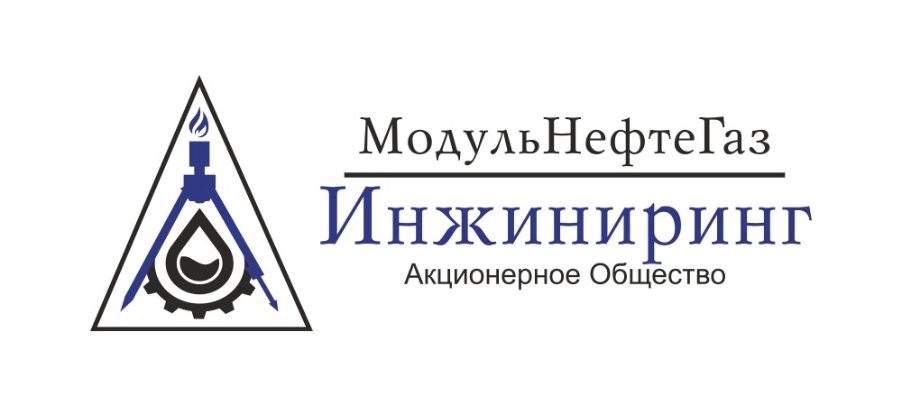 450075, РФ, Республика Башкортостан г. Уфа, ул. Рихарда Зорге, 75+7 (347) 216-10-01office@mngi.suwww.mngi.suОПРОСНЫЙ ЛИСТ ДЛЯ ЗАКАЗА АППАРАТУРНОГО БЛОКА, ОПЕРАТОРНОГО БЛОКАНаименование предприятия-заказчика и место эксплуатации: ____________________________________________________________________________________________________________________Наименование проектирующей организации: _____________________________________________________________________________________________________________________________________Контактное лицо: _________________________________________________________________________________________________________________________________________________________Комментарии/Особые требования№ПоказателиЗначенияКлиматические условия использованияНазначениеКоличество тепла, выделяемогооборудованием, используемымвнутри блок-контейнера, кВтКатегория по взрывопожарнойопасности по СП 12.13130.2009 Габариты блок-бокса, мТип ограждающих конструкций:Материал ограждающих конструкцийТолщина и тип теплоизоляцииКрыша здания (односкатная/двускатная)Степень огнестойкости боксаЖелаемый план размещения оборудования (предоставляет Заказчик/на усмотрение производителя)Количество и размеры дверей (расположение укажите на эскизе)Дополнительное оборудованиеКонструктивные особенностиЩит собственных нужд(количество, мощность и типнагрузки на отходящих линиях,пускатели, кнопки управления)(при необходимости)Требования к вентиляции (приточная/вытяжная/кратность воздухообмена)Освещение, не менее, лкСистема обогрева (да/нет)Система кондиционирования (да/нет)Требования к системе обогреваТребования к покраске (Цвет, тип краски, лак, грунтовка)Требования к системесигнализацииКомплект эксплуатационной и сопроводительной документации